Чтобы газ не отравил жизнь.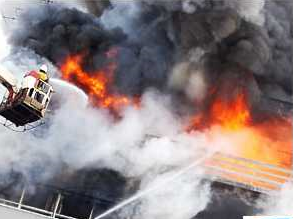 Правила пользования газовыми приборами:При пользовании газовыми приборами не забудьте открыть форточку;Не оставляйте без присмотра включенные газовые приборы;Не допускайте к пользованию газовыми приборами детей дошкольного возраста, а также лиц, не знающих правил обращения с этими приборами;Содержите в чистоте и исправности газовые приборы;Не ремонтируйте газовые приборы самостоятельно. Все неисправности газовых приборов должны устраняться только работниками газового хозяйства;Не устанавливайте газовые плиты вблизи легковоспламеняющихся предметов и материалов (штор, и т. д.)Действия при обнаружении утечки газа: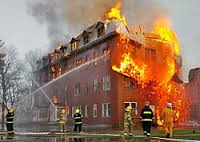 Немедленно прекратите пользоваться газовым прибором (выключите газ на приборе, перекройте газовый баллон);Исключите появление источников зажигания, открытого огня или искры (спички, сигареты, зажигалки, электровыключатели, электрозвонки, электробытовые приборы, телефонные аппараты);Обеспечьте проветривание помещений;Вместе с членами семьи покиньте загазованное помещение (дом, квартиру);Из безопасного места вызовите аварийную службу газового хозяйства по телефону «04»;Встретьте представителей аварийной газовой службы и направьте их месту утечки газа.Администрация МО Шебалинское сельское поселение рекомендует:Будьте внимательны при эксплуатации бытовых газовых приборов! Не оставляйте без присмотра работающие газовые приборы. Следите за их исправным состоянием! Если вы заботитесь о безопасности в своем жилье, лучше всего доверять монтаж газовых приборов специалистам.